191 Intrepid Lane, Lower Office, Syracuse, New York 13206Phone: 315-218-5909 |Kristen@Wholementalwellness.com| WWW.wholementalwellness.comAUTHORIZATION TO RELEASE CLIENT RECORDS & INFORMATIONI (client/designee name) _______________________________________, hereby authorize Whole Mental Wellness to send and receive (what is to be released?): _____________________________________________________________________________RELEASE  TO/FROM: NAME:         _________________________________________________ADDRESS:  ________________________________________                  _______________________________________ PHONE #:     _________________________________________________RELATIONSHIP TO CLIENT: ______________________________________PURPOSE OR RELEASE:  Continuity of CareCLIENT/DESIGNEE SIGNATURE: ________________________________________  DATE: __________________PRATITIONER SIGNATURE:         ________________________________________  DATE: _________________I understand that I may revoke this authorization at any time by notifying this organization in writing, and it will be effective on the date notified to the extent action has already been taken in reliance upon it.I understand that information used or disclosed pursuant to this authorization may be subject to re-disclosure by the recipient and no longer protected by Federal Privacy Regulations.I understand that this release will be for up to one year of the date below, unless written consent is given to this organization.******************************************OFFICE USE ONLY******************************************Release Sent :_____________________________________By(staff initials): _____________ Date: _______________________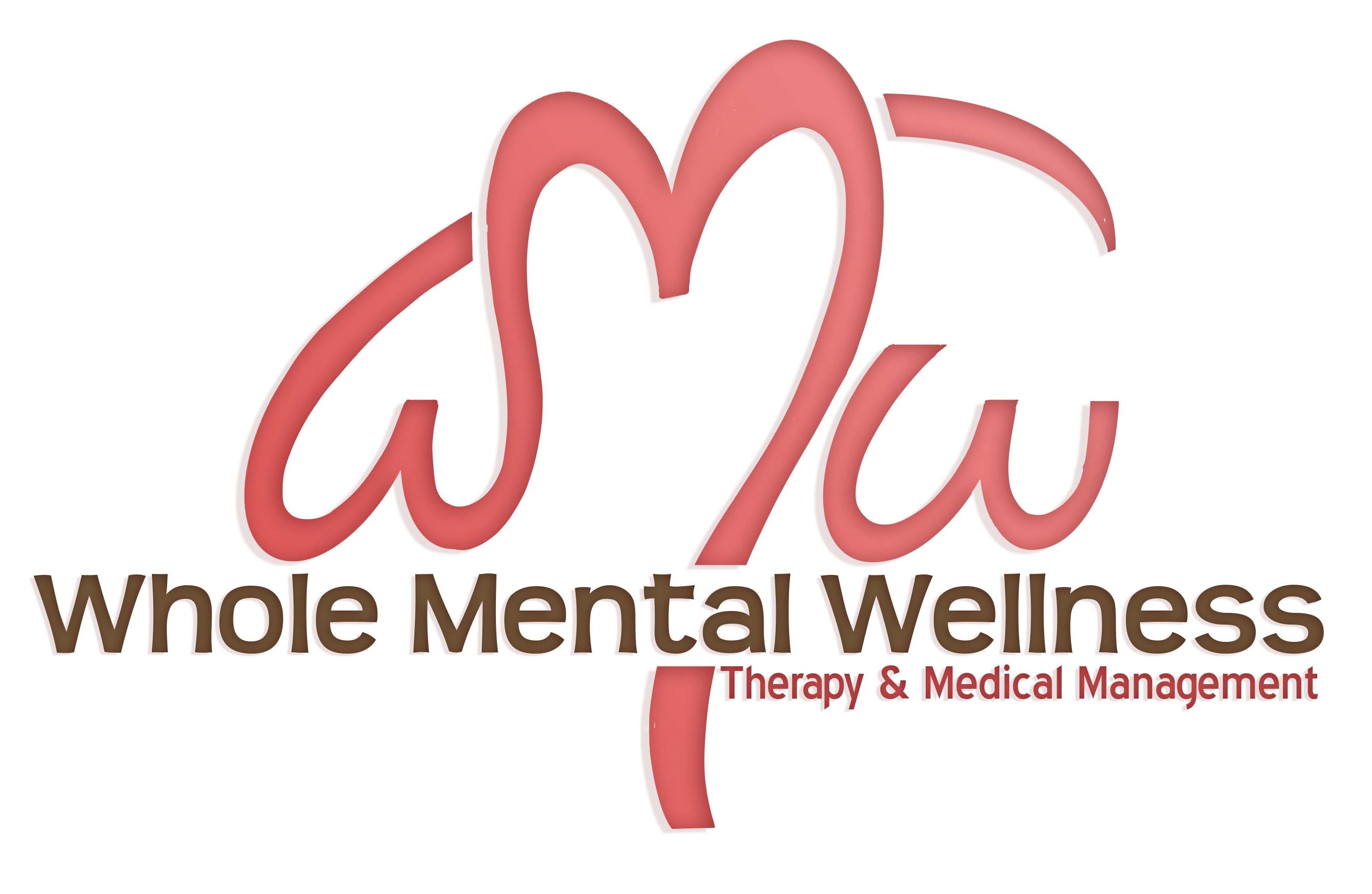 